COMUNICATO STAMPA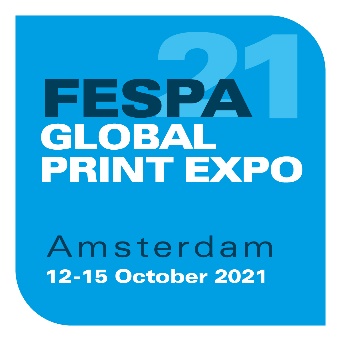 2 giugno 2021OLTRE 300 ESPOSITORI STANNO LAVORANDO PER PORTARE UN’ESPLOSIONE DI COLORE ALLA FIERA FESPA GLOBAL PRINT EXPO 2021Numerosi produttori internazionali di stampa serigrafica, digitale e tessile si stanno preparando per la fiera FESPA Global Print Expo di quest’anno, che avrà luogo dal 12 al 15 ottobre 2021, presso il centro fieristico RAI ad Amsterdam, Paesi Bassi. Dopo 18 mesi in cui lanci e dimostrazioni di prodotti hanno avuto luogo solo virtualmente, i fornitori sono entusiasti di poter stabilire contatti con i clienti potenziali ed esistenti di persona.I fornitori di servizi di stampa e i produttori di insegne potranno vedere dal vivo le più recenti novità relative a stampa serigrafica e digitale, materiali di consumo, flusso di lavoro e soluzioni di gestione del colore presentate da oltre 300 fornitori del settore. Alla fiera FESPA Global Print Expo, i visitatori potranno visionare soluzioni hardware presentate dagli sponsor Gold confermati Brother e Mimaki, nonché da fornitori quali Agfa, Canon, Durst, Fujifilm, Han Glory e Roland DG; substrati di 3A, Ahlstrom Munksjö, Avery Dennison, Hexis e Re-board Technology AB; soluzioni relative ad automazione, flussi di lavoro e gestione del colore di Barbieri Electronic, Inedit, OneVision, ONYX Graphics e Print Factory; e materiali di consumo di CHT Germany, Easy Inks Gmbh e Sun Chemical.European Sign Expo, la fiera leader in Europa per la segnaletica non stampata, si svolgerà nuovamente nella stessa sede di FESPA Global Print Expo. L’evento di quest’anno, che avrà luogo presso il padiglione 2 del centro RAI, consentirà di mettere in contatto i professionisti della segnaletica con aziende specializzate nella produzione di lettere scatolate, segnaletica digitale, insegne tridimensionali, incisioni e satinature, display illuminati, media out-of-home, LED e strumenti per insegne. L’evento sarà supportato dalla European Sign Federation. Gli sponsor Gold EFKA e LEDIT YAKI torneranno alla fiera European Sign Expo al fianco di aziende espositrici confermate quali: Art Neon Lighting, Domino Sign, Led Frames, LG Hausys Europe, NEX LINE SRL e Yellotools. Harold Klaren, International Sales Manager, EFKA, ha commentato: “Le fiere FESPA Global Print Expo e European Sign Expo ricoprono entrambe un ruolo essenziale per connetterci al nostro pubblico. Questi eventi ci consentono di incontrare oltre il 50% dei nostri clienti esistenti sotto lo stesso tetto, offrendoci opportunità di networking con i professionisti della stampa di grande formato e i produttori di insegne con i quali, altrimenti, non avremmo la possibilità di stabilire contatti. Per questo, riteniamo che siano le fiere più importanti per EFKA e siamo entusiasti di incontrare di nuovo tutti ad Amsterdam quest’anno”.Neil Felton, Amministratore Delegato di FESPA, ha spiegato: “Lo scorso anno è stato impegnativo per tutti e sebbene eventi virtuali quali FESPA Innovations and Trends abbiano consentito alla comunità della stampa specializzata di tenersi aggiornata ed avere accesso ai lanci di nuovi prodotti, i fornitori sono impazienti di interagire con i professionisti della stampa e i produttori di insegne dal vivo. In tutto il settore, stiamo assistendo a segni di ripresa e rigenerazione e crediamo che ottobre sia un buon momento per guardare al futuro e focalizzarci su nuove fonti di profitti e possibilità di applicazione”.Per consultare l’elenco completo degli espositori, visita https://www.fespaglobalprintexpo.com/why-visit/exhibitor-list#/. Per scoprire di più su FESPA Global Print Expo 2021 e per effettuare la registrazione, visita : www.fespaglobalprintexpo.com. L’ingresso all’evento è gratuito per i membri delle associazioni nazionali e per membri diretti di FESPA. Il costo di ingresso è di 50 € per i visitatori esterni all’associazione che si preregistrano prima del 12 ottobre 2021 usando il codice FESM104. FINEInformazioni su FESPA:Fondata nel 1962, FESPA è una federazione di associazioni di categoria che si occupa anche dell’organizzazione di esposizioni e conferenze per i settori della stampa serigrafica e digitale. Il duplice scopo di FESPA è la promozione della stampa serigrafica e digitale e la condivisione con i suoi membri in tutto il mondo delle conoscenze su queste due tecniche di stampa, per aiutarli a far crescere le proprie attività e a informarsi sugli ultimi sviluppi dei propri settori in rapida crescita.FESPA Profit for Purpose 
Profit for Purpose è il programma di reinvestimento di FESPA, che utilizza i profitti degli eventi FESPA per supportare la comunità di stampa specializzata internazionale al fine di ottenere una crescita sostenibile e redditizia, sulla base di quattro pilastri chiave: educazione, ispirazione, espansione e connessione. Il programma offre prodotti e servizi di alta qualità per i professionisti della stampa in tutto il mondo, tra cui ricerche di mercato, seminari, summit, congressi, guide formative ed eventi, oltre a supportare progetti locali nei mercati in via di sviluppo. Per ulteriori informazioni, visitare il sito www.fespa.com/profit-for-purpose. I prossimi eventi FESPA comprendono: FESPA Mexico, 23 – 25 settembre 2021, Centro Citibanamex, Mexico CityFESPA Global Print Expo, 12-15 ottobre 2021, RAI, Amsterdam, NetherlandsEuropean Sign Expo, 12-15 ottobre 2021, RAI, Amsterdam, NetherlandsFESPA Brasil, 20 – 23 Ottobre 2021, Expo Center Norte, São Paulo, BrazilFESPA Eurasia, 2 – 5 dicembre 2021, Istanbul Expo Centre, Istanbul, TurkeyPubblicato per conto di FESPA da AD CommunicationsPer maggiori informazioni contattare:Imogen Woods				Leighona ArisAD Communications  			FESPATel: + 44 (0) 1372 464470        		Tel: +44 (0) 1737 228 160Email: iwoods@adcomms.co.uk 		Email: Leighona.Aris@Fespa.com Website: www.adcomms.co.uk		Website: www.fespa.com